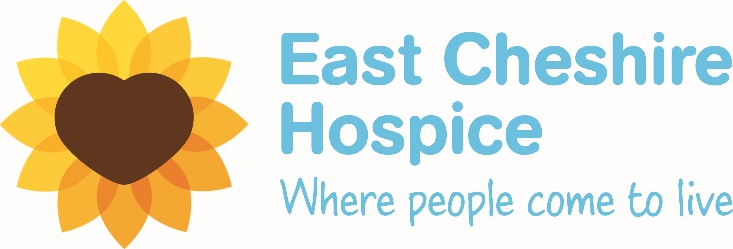 1.  Job Details1.  Job Details1.  Job Details1.  Job DetailsJob Title: Pastoral Care LeadJob Title: Pastoral Care LeadJob Title: Pastoral Care LeadReports to: Clinical Services DirectorReports to: Clinical Services DirectorReports to: Clinical Services Director2.  Job Purpose The Pastoral Care Lead is responsible for spiritual care services as part of the East Cheshire Hospice Clinical and Family Support Team. 2.  Job Purpose The Pastoral Care Lead is responsible for spiritual care services as part of the East Cheshire Hospice Clinical and Family Support Team. 2.  Job Purpose The Pastoral Care Lead is responsible for spiritual care services as part of the East Cheshire Hospice Clinical and Family Support Team. 2.  Job Purpose The Pastoral Care Lead is responsible for spiritual care services as part of the East Cheshire Hospice Clinical and Family Support Team. 3.  Duties  To provide a lead for the practice of spiritual care in the hospiceTo foster links with clergy and other faith leaders in the community for the benefit of patients and their familiesTo develop and co-ordinate the provision of appropriate pastoral and spiritual care to patients, their carers, staff and volunteersTo develop and co-ordinate the provision of worship on a regular basis and for special occasionsTo participate in the training and development of other staff in spiritual careTo provide advice and support to families arranging funerals and to conduct funerals when requested and if appropriateWorking with the Family Support Team and as part of the MDT the post-holder will offer an informed ethical, theological, existential and pastoral resource in a multi-cultural and multi-faith context, through which patients, carers and staff can acknowledge and interpret issues raised in dying, death and bereavement. To stay abreast of current thinking in spiritual care and chaplaincy in Palliative Care and health care generally and to keep colleagues and managers informed as appropriateTo represent the hospice in matters relating to spiritual care and chaplaincy in the wider constituencies of Palliative Care, Health Care Chaplaincy and the faith communitiesTo seek and maintain registration with the United Kingdom Board of Health Care Chaplains and to abide by their Code of ConductTo attend and contribute at training events within the Hospice.To continuously seek to maintain and improve own level of skills and undertake learning and development as appropriate.  Undertake other duties as may be required and which are commensurate with the post and grade.Control of Infection Prevention and management of infection is the responsibility of all members of staff and volunteers working at East Cheshire Hospice and forms an integral element of patient safety programmes. Where control of infection regimes are in force they are to be complied with at all times and staff are reminded of the importance of maintaining a high standard of personal and environmental hygiene and to follow local protocols.3.  Duties  To provide a lead for the practice of spiritual care in the hospiceTo foster links with clergy and other faith leaders in the community for the benefit of patients and their familiesTo develop and co-ordinate the provision of appropriate pastoral and spiritual care to patients, their carers, staff and volunteersTo develop and co-ordinate the provision of worship on a regular basis and for special occasionsTo participate in the training and development of other staff in spiritual careTo provide advice and support to families arranging funerals and to conduct funerals when requested and if appropriateWorking with the Family Support Team and as part of the MDT the post-holder will offer an informed ethical, theological, existential and pastoral resource in a multi-cultural and multi-faith context, through which patients, carers and staff can acknowledge and interpret issues raised in dying, death and bereavement. To stay abreast of current thinking in spiritual care and chaplaincy in Palliative Care and health care generally and to keep colleagues and managers informed as appropriateTo represent the hospice in matters relating to spiritual care and chaplaincy in the wider constituencies of Palliative Care, Health Care Chaplaincy and the faith communitiesTo seek and maintain registration with the United Kingdom Board of Health Care Chaplains and to abide by their Code of ConductTo attend and contribute at training events within the Hospice.To continuously seek to maintain and improve own level of skills and undertake learning and development as appropriate.  Undertake other duties as may be required and which are commensurate with the post and grade.Control of Infection Prevention and management of infection is the responsibility of all members of staff and volunteers working at East Cheshire Hospice and forms an integral element of patient safety programmes. Where control of infection regimes are in force they are to be complied with at all times and staff are reminded of the importance of maintaining a high standard of personal and environmental hygiene and to follow local protocols.3.  Duties  To provide a lead for the practice of spiritual care in the hospiceTo foster links with clergy and other faith leaders in the community for the benefit of patients and their familiesTo develop and co-ordinate the provision of appropriate pastoral and spiritual care to patients, their carers, staff and volunteersTo develop and co-ordinate the provision of worship on a regular basis and for special occasionsTo participate in the training and development of other staff in spiritual careTo provide advice and support to families arranging funerals and to conduct funerals when requested and if appropriateWorking with the Family Support Team and as part of the MDT the post-holder will offer an informed ethical, theological, existential and pastoral resource in a multi-cultural and multi-faith context, through which patients, carers and staff can acknowledge and interpret issues raised in dying, death and bereavement. To stay abreast of current thinking in spiritual care and chaplaincy in Palliative Care and health care generally and to keep colleagues and managers informed as appropriateTo represent the hospice in matters relating to spiritual care and chaplaincy in the wider constituencies of Palliative Care, Health Care Chaplaincy and the faith communitiesTo seek and maintain registration with the United Kingdom Board of Health Care Chaplains and to abide by their Code of ConductTo attend and contribute at training events within the Hospice.To continuously seek to maintain and improve own level of skills and undertake learning and development as appropriate.  Undertake other duties as may be required and which are commensurate with the post and grade.Control of Infection Prevention and management of infection is the responsibility of all members of staff and volunteers working at East Cheshire Hospice and forms an integral element of patient safety programmes. Where control of infection regimes are in force they are to be complied with at all times and staff are reminded of the importance of maintaining a high standard of personal and environmental hygiene and to follow local protocols.3.  Duties  To provide a lead for the practice of spiritual care in the hospiceTo foster links with clergy and other faith leaders in the community for the benefit of patients and their familiesTo develop and co-ordinate the provision of appropriate pastoral and spiritual care to patients, their carers, staff and volunteersTo develop and co-ordinate the provision of worship on a regular basis and for special occasionsTo participate in the training and development of other staff in spiritual careTo provide advice and support to families arranging funerals and to conduct funerals when requested and if appropriateWorking with the Family Support Team and as part of the MDT the post-holder will offer an informed ethical, theological, existential and pastoral resource in a multi-cultural and multi-faith context, through which patients, carers and staff can acknowledge and interpret issues raised in dying, death and bereavement. To stay abreast of current thinking in spiritual care and chaplaincy in Palliative Care and health care generally and to keep colleagues and managers informed as appropriateTo represent the hospice in matters relating to spiritual care and chaplaincy in the wider constituencies of Palliative Care, Health Care Chaplaincy and the faith communitiesTo seek and maintain registration with the United Kingdom Board of Health Care Chaplains and to abide by their Code of ConductTo attend and contribute at training events within the Hospice.To continuously seek to maintain and improve own level of skills and undertake learning and development as appropriate.  Undertake other duties as may be required and which are commensurate with the post and grade.Control of Infection Prevention and management of infection is the responsibility of all members of staff and volunteers working at East Cheshire Hospice and forms an integral element of patient safety programmes. Where control of infection regimes are in force they are to be complied with at all times and staff are reminded of the importance of maintaining a high standard of personal and environmental hygiene and to follow local protocols.RequirementsEssentialDesirableDesirableQualifications  Evidence of professional application of relevant academic studies (e.g. degree) or equivalent experience.Recent participation in continuous professional development.Developed links with faith group(s).Qualification / appropriate training in counselling and/or bereavement support.Qualification / appropriate training in counselling and/or bereavement support.Experience and Skills Ability to work responsively to a changing environment and to prioritise work appropriately.Proven ability to plan effectively within a multi-disciplinary environment.Understanding of the characteristics of an effective Spiritual Care service.Excellent interpersonal skills with the ability to communicate effectively at all levels.Ability to relate to other faith positions and different philosophies.Ability to encourage and equip others to deliver spiritual support and care.Insight into the needs of the terminally ill and their family / carers.Understanding of the nature and scope of bereavement issues.Ability to work alone as well as part of a team.Experience of working in a palliative care environment.A person who can share the vision of the future of spiritual care in palliative care.Knowledge and experience of counselling skills.Experience of working in a palliative care environment.A person who can share the vision of the future of spiritual care in palliative care.Knowledge and experience of counselling skills.Teamworking Skills To have the ability to quickly build a rapport and establish professional relationships with others, based on trust and understanding.To have the ability to understand own scope of practice and how that relates to the wider team.Special conditionsFull driving licence Car ownerAbility to work flexibly Willingness to travel throughout the community and surrounding areas